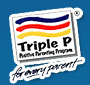 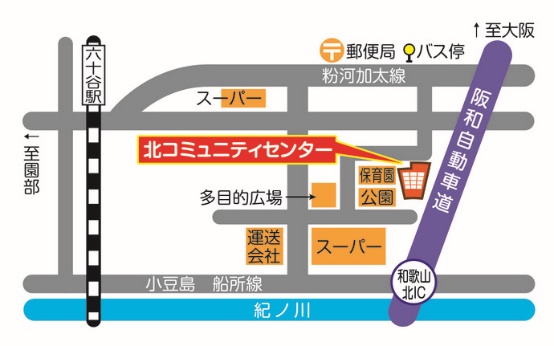 お名前 （ふりがな）お名前 （ふりがな）お名前 （ふりがな）お名前 （ふりがな）お名前 （ふりがな）お名前 （ふりがな）お名前 （ふりがな）お名前 （ふりがな）お名前 （ふりがな）お名前 （ふりがな）年齢年齢年齢ご住所 〒ご住所 〒ご住所 〒ご住所 〒ご住所 〒ご住所 〒ご住所 〒ご住所 〒ご住所 〒ご住所 〒ご住所 〒ご住所 〒ご住所 〒ご住所 〒ご住所 〒電話番号電話番号電話番号電話番号電話番号電話番号電話番号電話番号電話番号電話番号電話番号電話番号電話番号電話番号電話番号mailアドレスmailアドレスmailアドレスmailアドレスmailアドレスmailアドレスmailアドレスmailアドレスmailアドレスmailアドレスmailアドレスmailアドレスmailアドレスmailアドレスmailアドレスお子様の年齢第1子第2子第3子第4子※保育のある方は記入してください※　（６か月以上が対象）※保育のある方は記入してください※　（６か月以上が対象）※保育のある方は記入してください※　（６か月以上が対象）※保育のある方は記入してください※　（６か月以上が対象）※保育のある方は記入してください※　（６か月以上が対象）※保育のある方は記入してください※　（６か月以上が対象）※保育のある方は記入してください※　（６か月以上が対象）※保育のある方は記入してください※　（６か月以上が対象）※保育のある方は記入してください※　（６か月以上が対象）※保育のある方は記入してください※　（６か月以上が対象）※保育のある方は記入してください※　（６か月以上が対象）※保育のある方は記入してください※　（６か月以上が対象）※保育のある方は記入してください※　（６か月以上が対象）※保育のある方は記入してください※　（６か月以上が対象）※保育のある方は記入してください※　（６か月以上が対象）お子さまのお子さまのお子さまのお子さまのお子さまのお子さまのお子さまの呼び名（○○ちゃん、君など）呼び名（○○ちゃん、君など）呼び名（○○ちゃん、君など）呼び名（○○ちゃん、君など）性別性別性別男　女お子さまのお子さまのお子さまのお子さまのお子さまのお子さまのお子さまの性別性別性別男　女お子さまの年齢　　　　　才　　　ヶ月お子さまの年齢　　　　　才　　　ヶ月お子さまの年齢　　　　　才　　　ヶ月お子さまの年齢　　　　　才　　　ヶ月お子さまの年齢　　　　　才　　　ヶ月お子さまの年齢　　　　　才　　　ヶ月お子さまの年齢　　　　　才　　　ヶ月お子さまの年齢　　　　　才　　　ヶ月お子さまの年齢　　　　　才　　　ヶ月お子さまの年齢　　　　　才　　　ヶ月お子さまの年齢　　　　　才　　　ヶ月お子さまの年齢　　　　　才　　　ヶ月お子さまの年齢　　　　　才　　　ヶ月お子さまの年齢　　　　　才　　　ヶ月お子さまの年齢　　　　　才　　　ヶ月保育上留意すること保育上留意すること保育上留意すること保育上留意すること保育上留意すること保育上留意すること保育上留意すること保育上留意すること保育上留意すること保育上留意すること保育上留意すること保育上留意すること保育上留意すること保育上留意すること保育上留意すること